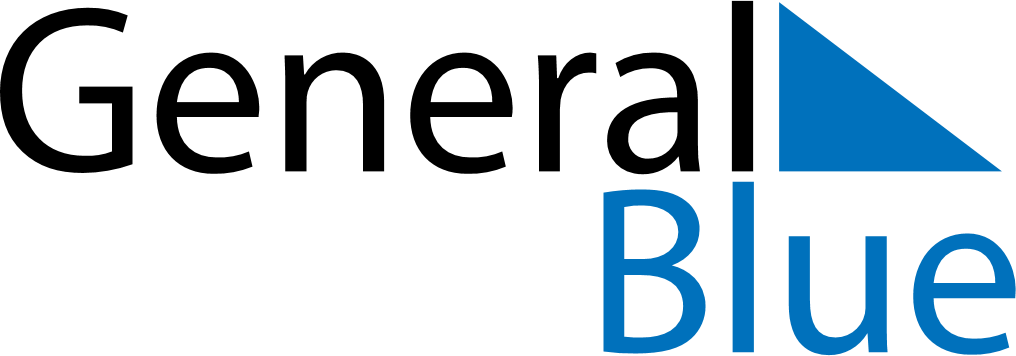 August 2019August 2019August 2019August 2019LiechtensteinLiechtensteinLiechtensteinSundayMondayTuesdayWednesdayThursdayFridayFridaySaturday12234567899101112131415161617Staatsfeiertag18192021222323242526272829303031